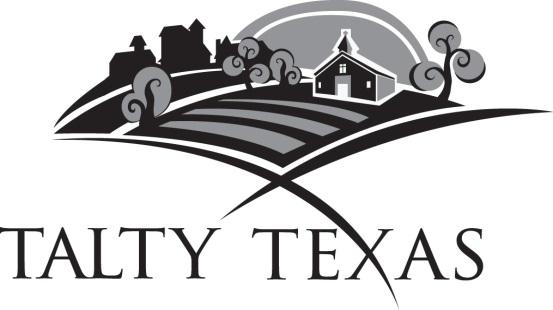 AGENDA FOR CITY COUNCIL MEETINGAND PUBLIC HEARING SEPTEMBER 15, 2020The Talty City Council will hold two Public Hearings on the fiscal 2021 Budget and proposed tax rate of $0.246654 tax rate for 2020.  The public hearings are scheduled to begin at 7:00 pm on Tuesday, September 15, 2020, at the Trinity Family Church, located at the intersection of FM 1641 and I-20, to consider the following:I.   	Call to Order:  Mayor Garrison will announce a quorum and	Open the Public Hearing on the proposed 2021 Budget.	Close the Public Hearing on the proposed 2021 Budget.II.	Open the Public Hearing on the proposed $0.246654 property tax rate for 2020;	Close the Public Hearing on the proposed property tax rate for 2020;III.   	Call to Order:  Mayor Garrison will announce a quorum and 	open the regularly scheduled meetingIV.	Invocation and Pledge of Allegiance:  Please rise for the invocation and pledge.V.	Citizen Participation: Citizens wishing to address the City Council may do so at this time.  	Each citizen will have three minutes to address the Council. VI.	Action Items:Discussion and approval of the August 18, 2020 Minutes;Discussion and approval of the August 2020 Financial Report;Discussion and approval of the September 3, 2020 Minutes from thePublic Hearing and Budget Workshop;Discussion and approval of the new Budget for fiscal year 2021ORDINANCE 2020 -04;	Discussion and approval of the proposed tax rate of $0.246654 for 2020ORDINANCE 2020 –05;	6.	Discussion and approval of the Interlocal Cooperation Agreement with 		Kaufman County with ETJ Authority – Land Use Regulations regarding 			subdivision platting within Talty’s ETJ.  This allows Talty platting authority.7.	Discussion and possible approval to repair CR 213-A.VII.	Adjourn Meeting __________		____________             Sherry Bagby, City Secretary of TaltyAs authorized by Section 551.071, 551.072, 551.073, 551.074, 551.076, 551.087 of the Texas Government Code, this meeting may be convened into closed executive Session. This building is wheelchair accessible.  Any request for sign interpretive services must be made 48 hours ahead of the meeting.  To make arrangements, call (972) 552-9592 or (TDD) 1-800-735-2989.  I hereby certify that this Agenda has been posted at Talty City Hall, 9550 Helms Trail, Suite 500, Forney, Texas 75126 by 7:00 p.m. on Saturday, September 12, 2020.